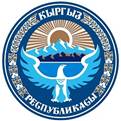 ПРАВИТЕЛЬСТВО КЫРГЫЗСКОЙ РЕСПУБЛИКИПОСТАНОВЛЕНИЕот 31 мая 2001 года № 260О лицензировании отдельных видов
 деятельности (В редакции постановлений Правительства КР от 30 августа 2001 года № 499, 11 марта 2003 года № 116, 17 августа 2004 года № 622, 6 ноября 2004 года № 818, 18 сентября 2006 года № 661, 27 августа 2007 года № 377, 10 сентября 2009 года №565,1 июля 2013 года № 395,23 июля 2014 года № 412, 12 марта 2015 года № 115) Во исполнение Закона Кыргызской Республики от 18 января 2001 года "О внесении изменений и дополнений в Закон Кыргызской Республики "О лицензировании" и с целью упорядочения лицензионной деятельности государственных органов Правительство Кыргызской Республики ПОСТАНОВЛЯЕТ: 1. Утвердить прилагаемое Положение о лицензировании отдельных видов деятельности.(В редакции постановления Правительства КР от 10 сентября 2009 года №565) 2. Министерствам, государственным комитетам, административным ведомствам и государственным комиссиям: - в месячный срок привести свои нормативные правовые акты в соответствие с настоящим Положением; - запретить введение на отмененные ранее лицензируемые виды деятельности иных видов разрешений в любых формах. 3. Министерству финансов Кыргызской Республики открыть единый консолидированный расчетный счет для аккумулирования средств, поступающих от оплаты за рассмотрение заявлений и выдачу лицензии.4. (Утратил силу в соответствии с постановлением Правительства КР от 1 июля 2013 года № 395)5. (Утратил силу в соответствии с постановлением Правительства КР от 10 сентября 2009 года №565)6. Министерству экономики Кыргызской Республики проводить мониторинг деятельности лицензиаров по выдаче лицензий.(В редакции постановлений Правительства КР от 17 августа 2004 года № 622, 27 августа 2007 года № 377, 1 июля 2013 года № 395) (В редакции постановлений Правительства КР от 17 августа 2004 года№ 622, 27 августа 2007 года № 377)7. (Утратил силу в соответствии с постановлением Правительства КР от 1 июля 2013 года № 395) 8. Признать утратившими силу решения Правительства Кыргызской Республики согласно приложению к настоящему постановлению. 9. (Утратил силу в соответствии с постановлением Правительства КР от 11 марта 2003 года № 116) 10. (Утратил силу в соответствии с постановлением Правительства КР от 12 марта 2015 года № 115) 11. Возложить контроль за исполнением настоящего постановления на отделы Аппарата Премьер-министра Кыргызской Республики. 12. Опубликовать настоящее постановление в средствах массовой информации.ПЕРЕЧЕНЬ решений Правительства Кыргызской Республики, признаваемых утратившими силу - Постановление Правительства Кыргызской Республики от 26 мая 1997 года № 293 "О лицензировании отдельных видов деятельности"; - постановление Правительства Кыргызской Республики от 26 июня 1997 года № 378 "О квотировании объемов производства, закупки, экспорта и импорта спирта и ликеро-водочной продукции в Кыргызской Республике"; - постановление Правительства Кыргызской Республики от 12 августа 1997 года № 467 "О лицензировании деятельности по изготовлению и реализации химических веществ (в агрохимической части)"; - постановление Правительства Кыргызской Республики от 1 сентября 1997 года № 504 "Об утверждении Положения о порядке лицензирования ремонта, изготовления, скупки и реализации ювелирных (бытовых) изделий из драгоценных металлов и драгоценных камней, изготовления зубопротезной продукции из драгоценных металлов"; - постановление Правительства Кыргызской Республики от 16 сентября 1997 года № 535 "Об утверждении Положения о лицензировании строительной деятельности на территории Кыргызской Республики"; - постановление Правительства Кыргызской Республики от 26 сентября 1997 года № 561 "О Положении о порядке оформления и выдачи лицензий на ферментацию табачного листа и производство табачных изделий"; - постановление Правительства Кыргызской Республики от 13 ноября 1997 года № 659 "Об утверждении положений о лицензировании видов деятельности и услуг отраслей транспортного и дорожного комплексов"; - постановление Правительства Кыргызской Республики от 13 ноября 1997 года № 660 "Об утверждении Положения о лицензировании топографо-геодезических, аэрофотосъемочных, картографических работ и инженерно-геодезических изысканий"; - постановление Правительства Кыргызской Республики от 9 января 1998 года № 12 "Об утверждении Положения о лицензировании энергетической деятельности на территории Кыргызской Республики"; - постановление Правительства Кыргызской Республики от 6 февраля 1998 года № 63 "Об утверждении положений о лицензировании деятельности в области здравоохранения"; - постановление Правительства Кыргызской Республики от 18 февраля 1998 года № 81 "Об утверждении Положения о порядке лицензирования страховой деятельности в Кыргызской Республике"; - постановление Правительства Кыргызской Республики от 4 марта 1998 года № 102 "Об утверждении Положения о лицензировании деятельности на изготовление печатей, оттисков и штампов"; - постановление Правительства Кыргызской Республики от 31 марта 1998 года № 166 "О лицензировании деятельности, связанной с трудоустройством граждан Кыргызской Республики за границей"; - постановление Правительства Кыргызской Республики от 31 марта 1998 года № 168 "Об утверждении Положения о лицензировании отдельных видов деятельности в области гидрометеорологии и мониторинга состояния окружающей среды и ее загрязнения"; - постановление Правительства Кыргызской Республики от 31 марта 1998 года № 172 "Об утверждении Положения о лицензировании деятельности на производство, ввоз бланков ценных бумаг на территорию Кыргызской Республики"; - постановление Правительства Кыргызской Республики от 13 мая 1998 года № 269 "Об утверждении положений о лицензировании деятельности по охотничьему промыслу и ловле птиц в Кыргызской Республике и по сбору на землях лесного фонда Кыргызской Республики дикорастущих лекарственных трав в коммерческих целях"; - постановление Правительства Кыргызской Республики от 20 мая 1998 года № 286 "О порядке лицензирования деятельности, связанной с трудоустройством иностранных граждан в Кыргызской Республике"; - постановление Правительства Кыргызской Республики от 26 мая 1998 года № 304 "Об утверждении Положения о лицензировании видов деятельности в области пожарной безопасности"; - постановление Правительства Кыргызской Республики от 28 мая 1998 года № 308 "О внесении изменений в некоторые решения Правительства Кыргызской Республики"; - постановление Правительства Кыргызской Республики от 5 июня 1998 года № 334 "О лицензировании ветеринарной практики"; - постановление Правительства Кыргызской Республики от 13 июня 1998 года № 349 "Об утверждении Положения о порядке аттестации и лицензирования деятельности независимых оценщиков в Кыргызской Республике"; - постановление Правительства Кыргызской Республики от 7 июля 1998 года № 432 "О порядке лицензирования деятельности администраторов, осуществляющих процедуры процесса банкротства"; - постановление Правительства Кыргызской Республики от 14 июля 1998 года № 462 "О лицензировании деятельности, связанной с поисками, разведкой и эксплуатацией месторождений полезных ископаемых"; - постановление Правительства Кыргызской Республики от 15 июля 1998 года № 468 "Об утверждении Положения о лицензировании образовательной деятельности в Кыргызской Республике"; - постановление Правительства Кыргызской Республики от 31 июля 1998 года № 510 "Об утверждении Положения о лицензировании деятельности в области связи в Кыргызской Республике"; - постановление Правительства Кыргызской Республики от 7 августа 1998 года № 525 "Об утверждении Положения о лицензировании отдельных видов деятельности, связанных с воздействием на окружающую среду и использованием природных ресурсов"; - постановление Правительства Кыргызской Республики от 16 ноября 1998 года № 739 "О внесении изменений в некоторые решения Правительства Кыргызской Республики"; - постановление Правительства Кыргызской Республики от 4 декабря 1998 года № 795 "О мерах по упорядочению квотирования объемов импорта спирта и алкогольной продукции и улучшении организации оптовой торговли спиртом этиловым на внутреннем рынке Кыргызской Республики"; - постановление Правительства Кыргызской Республики от 30 ноября 1998 года № 776 "О внесении изменений в некоторые решения Правительства Кыргызской Республики"; - постановление Правительства Кыргызской Республики от 9 декабря 1998 года № 812 "О порядке лицензирования туристической и альпинистской деятельности в Кыргызской Республике"; - постановление Правительства Кыргызской Республики от 21 января 1999 года № 39 "Об утверждении Положения о порядке лицензирования юридической практики в Кыргызской Республике"; - постановление Правительства Кыргызской Республики от 1 февраля 1999 года № 62 "О внесении изменений в постановление Правительства Кыргызской Республики от 13 ноября 1997 года № 659 "Об утверждении положений о лицензировании видов деятельности и услуг отраслей транспортного и дорожного комплексов"; - постановление Правительства Кыргызской Республики от 2 марта 1999 года № 119 "О порядке лицензирования деятельности по изготовлению, ремонту, продаже и прокату средств измерений"; - постановление Правительства Кыргызской Республики от 6 апреля 1999 года № 192 "Об утверждении Положения о порядке лицензирования на право частной нотариальной деятельности в Кыргызской Республике"; - постановление Правительства Кыргызской Республики от 6 апреля 1999 года № 193 "О мерах по контролю за трансграничной перевозкой опасных и других отходов"; - постановление Правительства Кыргызской Республики от 11 мая 1999 года № 250 "О внесении изменений в некоторые решения Правительства Кыргызской Республики"; - пункт 1 постановления Правительства Кыргызской Республики от 2 июня 1999 года № 306 "О внесении изменений и дополнений в некоторые решения Правительства Кыргызской Республики, касающиеся химизации и защиты растений"; - постановление Правительства Кыргызской Республики от 4 июня 1999 года № 311 "Об утверждении положений о порядке лицензирования аудиторской деятельности в Кыргызской Республике и о порядке аттестации аудиторской деятельности в Кыргызской Республике"; - постановление Правительства Кыргызской Республики от 4 июня 1999 года № 312 "Об утверждении Положения о порядке лицензирования профессиональной деятельности по ценным бумагам"; - постановлениеПравительства Кыргызской Республики от 13 ноября 1997 года № 659 "Об утверждении положений о лицензировании видов деятельности и услуг отраслей транспортного и дорожного комплекса"; - постановление Правительства Кыргызской Республики от 16 июня 1999 года № 329 "О порядке лицензирования работ по обязательной сертификации"; - постановление Правительства Кыргызской Республики от 27 июля 1999 года № 412 "О внесении изменения в постановление Правительства Кыргызской Республики от 6 апреля 1999 года № 192 "Об утверждении Положения о порядке лицензирования на право частной нотариальной деятельности в Кыргызской Республике"; - пункт 1 постановления Правительства Кыргызской Республики от 8 сентября 1999 года № 487 "О внесении изменений и дополнений в некоторые решения Правительства Кыргызской Республики в части лицензирования деятельности, связанной с ферментацией табачного листа и производством табачных изделий"; - постановление Правительства Кыргызской Республики от 10 декабря 1999 года № 676 "Об утверждении Положения о порядке лицензирования пользования водными объектами, водными ресурсами и водохозяйственными сооружениями в Кыргызской Республике"; - постановление Правительства Кыргызской Республики от 11 января 2000 года № 9 "О внесении дополнений в постановление Правительства Кыргызской Республики от 21 января 1999 года № 39 "Об утверждении Положения о порядке лицензирования юридической практики в Кыргызской Республике"; - постановление Правительства Кыргызской Республики от 14 января 2000 года № 15 "О внесении изменений и дополнений в постановление Правительства Кыргызской Республики от 4 июня 1999 года № 312 "Об утверждении Положения о порядке лицензирования профессиональной деятельности по ценным бумагам"; - постановление Правительства Кыргызской Республики от 1 марта 2000 года № 112 "Об утверждении Положения о порядке лицензирования адвокатской деятельности"; - постановление Правительства Кыргызской Республики от 14 марта 2000 года № 137 "О внесении дополнений в некоторые постановления Правительства Кыргызской Республики"; - постановление Правительства Кыргызской Республики от 19 мая 2000 года № 281 "О внесении изменений в отдельные решения Правительства Кыргызской Республики"; - постановление Правительства Кыргызской Республики от 14 июня 2000 года № 338 "О лицензировании недропользования и использовании мелких месторождений общераспространенных полезных ископаемых в Кыргызской Республике"; - постановление Правительства Кыргызской Республики от 20 июля 2000 года № 428 "О внесении изменения в постановление Правительства Кыргызской Республики от 13 июня 1998 года № 349 "Об утверждении Положения о порядке аттестации и лицензирования деятельности независимых оценщиков в Кыргызской Республике"; - постановление Правительства Кыргызской Республики от 16 августа 2000 года № 496 "О внесении изменений и дополнений в Положение о порядке лицензирования деятельности администраторов, осуществляющих процедуры процесса банкротства, утвержденного постановлением Правительства Кыргызской Республики от 7 июля 1998 года № 432"; - постановление Правительства Кыргызской Республики от 24 августа 2000 года № 519 "О внесении изменений в некоторые решения Правительства Кыргызской Республики"; - абзацы 8, 9 приложения 1 к постановлению Правительства Кыргызской Республики от 11 декабря 2000 года № 728 "О Государственной комиссии при Правительстве Кыргызской Республики по архитектуре и строительству"; - постановление Правительства Кыргызской Республики от 30 апреля 2001 года № 203 "О внесении изменений и признании утратившими силу некоторых решений Правительства Кыргызской Республики".Первый вице-премьер-министр Кыргызской РеспубликиН.ТанаевПриложение к постановлению Правительства Кыргызской Республики от 31 мая 2001 года № 260